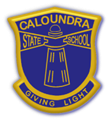 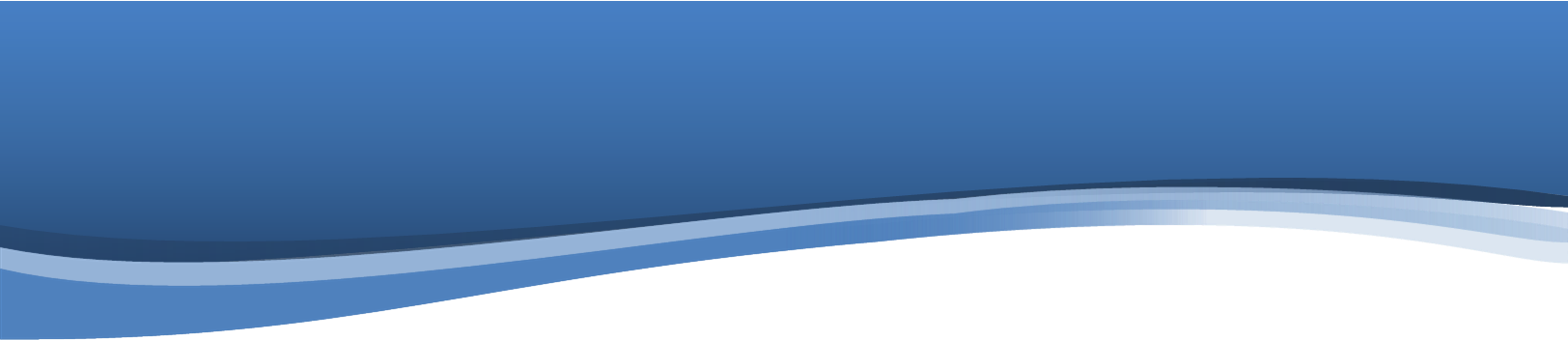 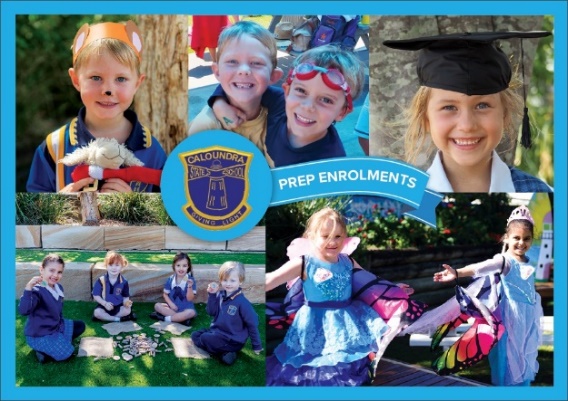 TERM 1 Events - Monday 23rd January – Friday 31st March 2023 - No bookings necessaryTERM 1 Events - Monday 23rd January – Friday 31st March 2023 - No bookings necessaryPrep Open DayThursday 2nd March, 9.15amPrep AreaPrep area and Prep classrooms are open for visitsMeet and Greet with Prep class teachers, Principal and DPsPrep-Y2 Easter Hat ParadeFriday 31st March, 9amSenior Undercover AreaAll P-2 students, Kindy students, groups and families and prospective families are invited to attendTERM 2 Events - Monday 17th April – Friday 23rd June 2023 - No bookings necessaryTERM 2 Events - Monday 17th April – Friday 23rd June 2023 - No bookings necessaryUnder 8’s Day/Prep Open DayFriday 19th May, 9-11amCSS Senior OvalsAll P-2 students, Kindy students, groups and families and prospective families are invited to attend – no booking necessaryPrep-Y2 Athletics CarnivalFriday 16th June, 9am tbcCSS Senior OvalsAll P-2 students, Kindy students, groups and families and prospective families are invited to attendTERM 3 Events - Monday 10th July – Friday 15th September 2023 - No bookings necessaryTERM 3 Events - Monday 10th July – Friday 15th September 2023 - No bookings necessaryPrep Open DayThursday 27th July, 9.15amPrep AreaPrep area and Prep classrooms are open for visitsMeet and Greet with Prep class teachers, Principal and DPsBook Week ParadeThursday 24th August, 9amCSS Senior Undercover AreaAll P-6 students, Kindy students, groups and families and prospective families are invited to dress up and attend as their favourite book characterLibrary VisitsKindy groups are welcome and encouraged to organise visits to the library for story time – email clcra1@eq.edu.au to arrangeTERM 4 Events - Tuesday 3rd October – Friday 8th December 2023 Booking essential; only available for 2024 enrolled studentsTERM 4 Events - Tuesday 3rd October – Friday 8th December 2023 Booking essential; only available for 2024 enrolled studentsTransition VisitsMonday 16th October 9.15-10am Friday 3rd  November 9.15-10amConfirmed dates and times will be sent to Kindy groups and individual families who have enrolledOrientation DayWednesday 15th November 9.15am-10.30amPrep ClassroomsChildren enrolled for Prep 2024 are invited to an orientation morning in a Prep classroom to meet other students and teachers